Име и клас………………………………………………………………………………………………………………………………………Формиращо оценяване (Up to now 3)1.Попълни с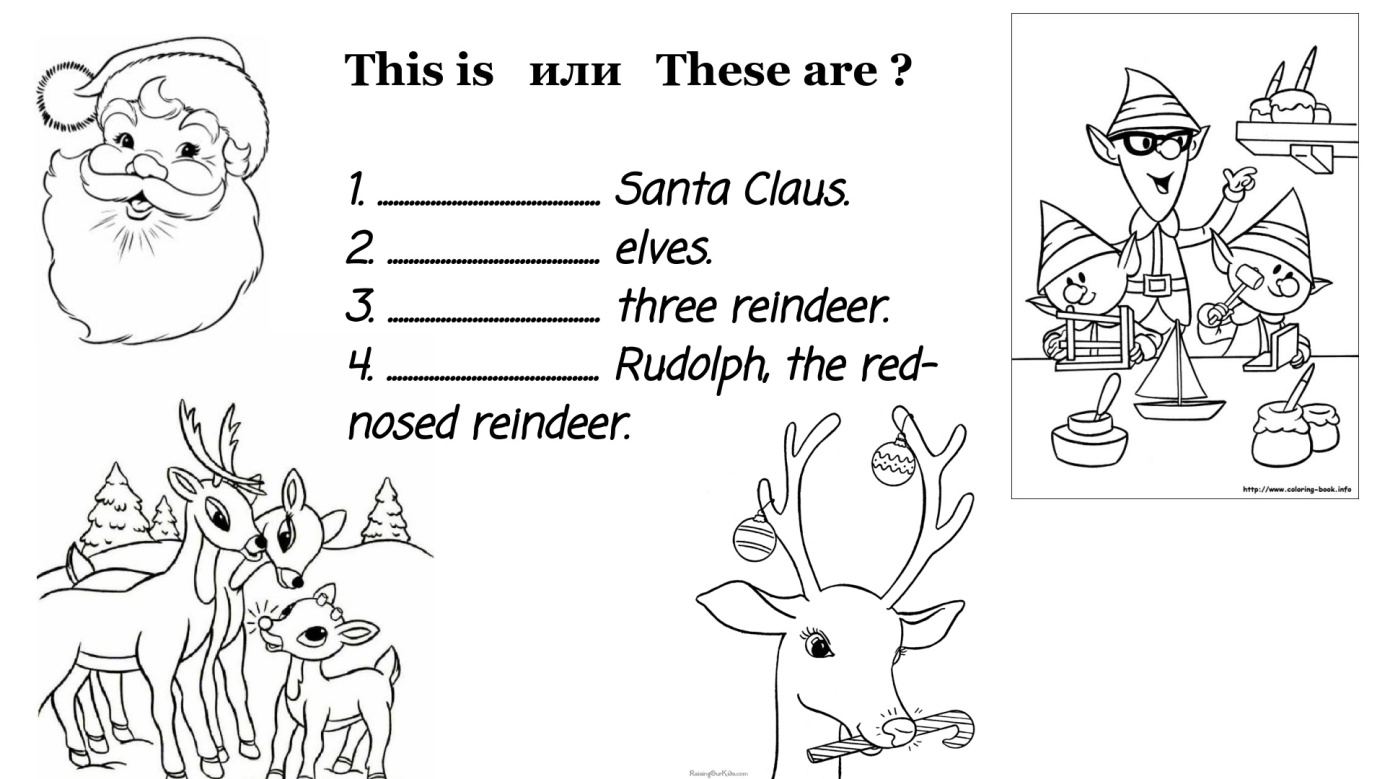 2. Попълни с 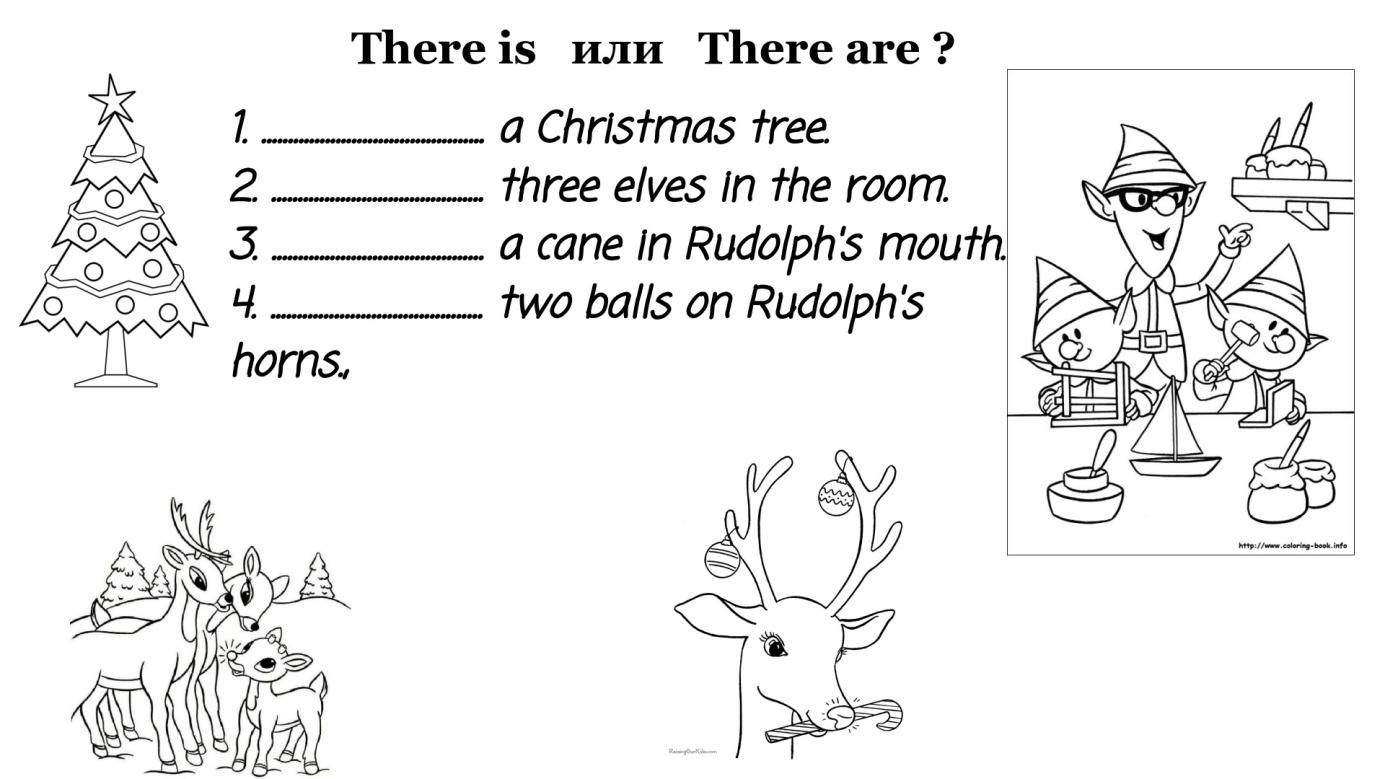              3. Попълни с 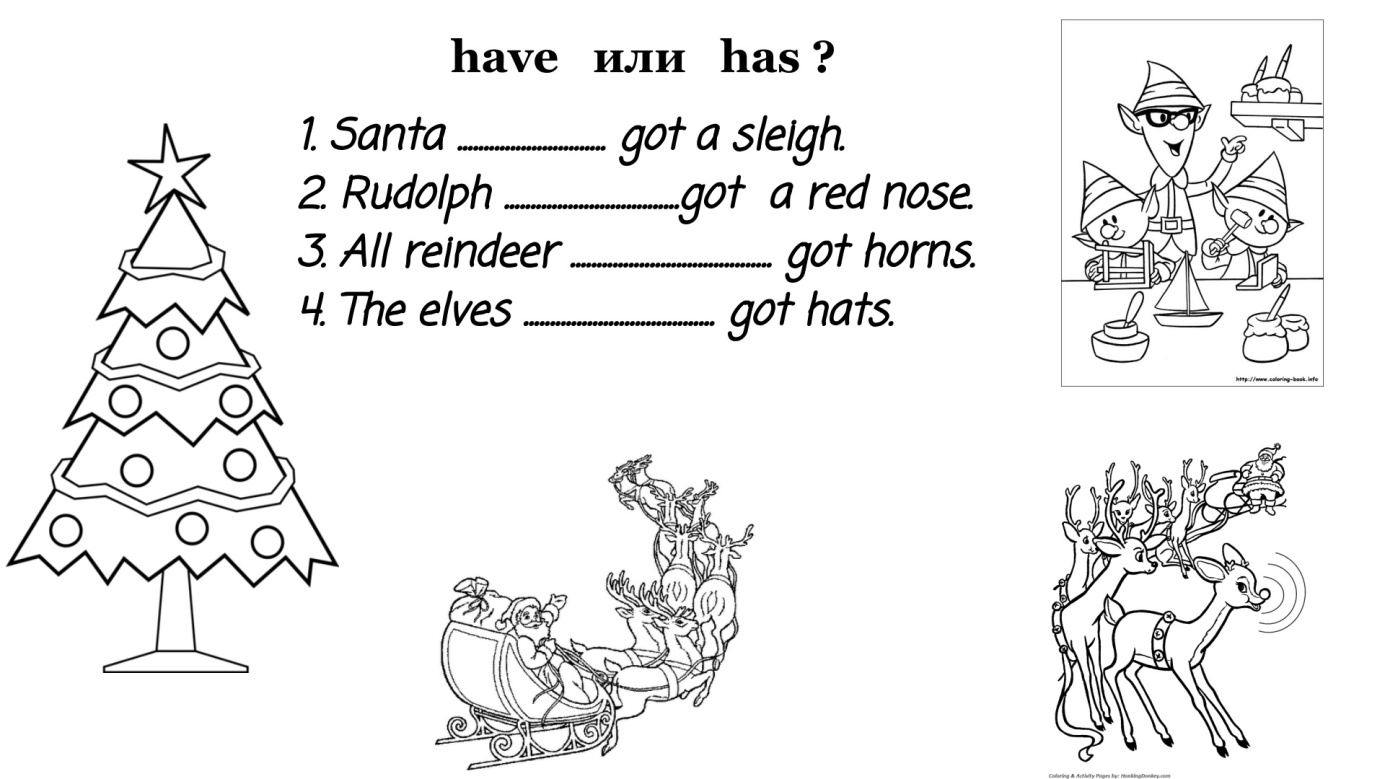 4.Разгледайте картинките и дайте кратък отговор 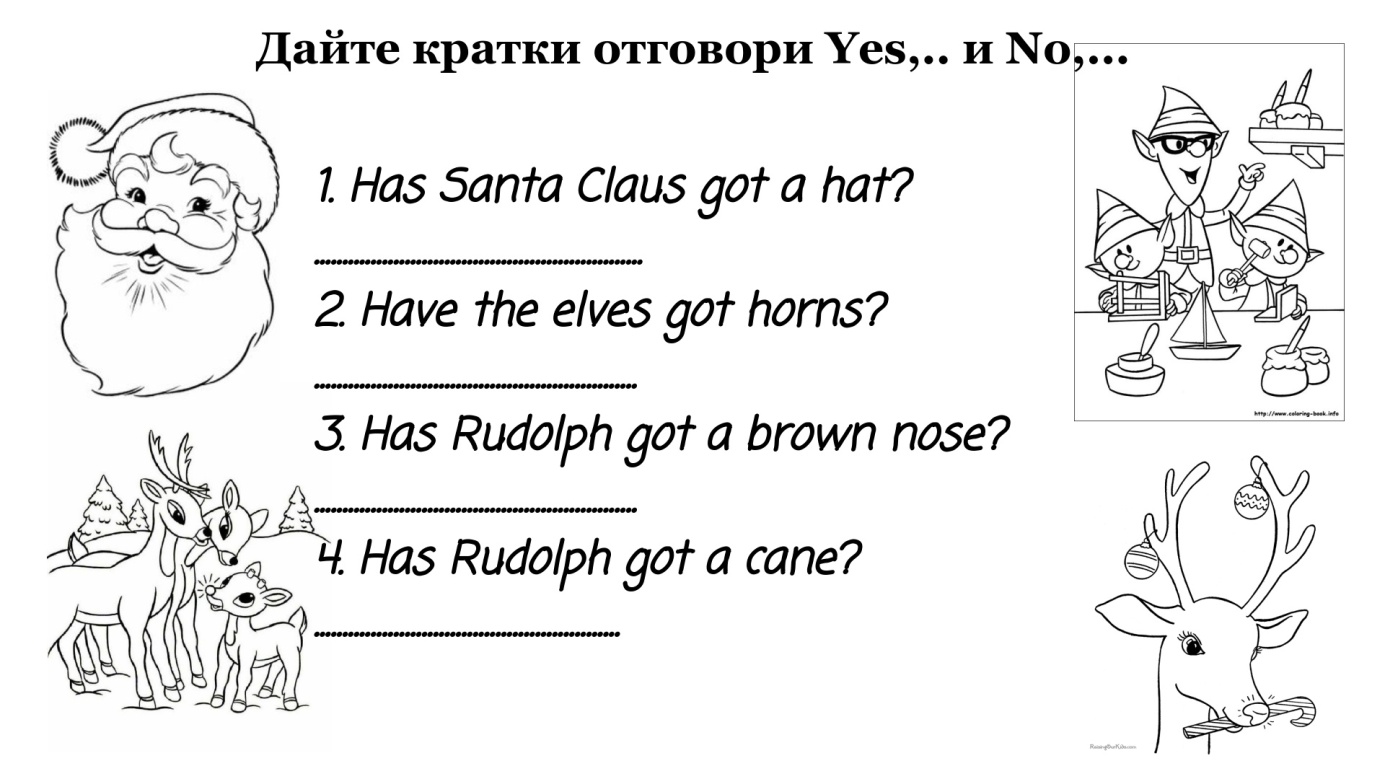 5. Отговорете с цели изречения. Изпишете числата с думи. (Модел: It’s ………….. leva.)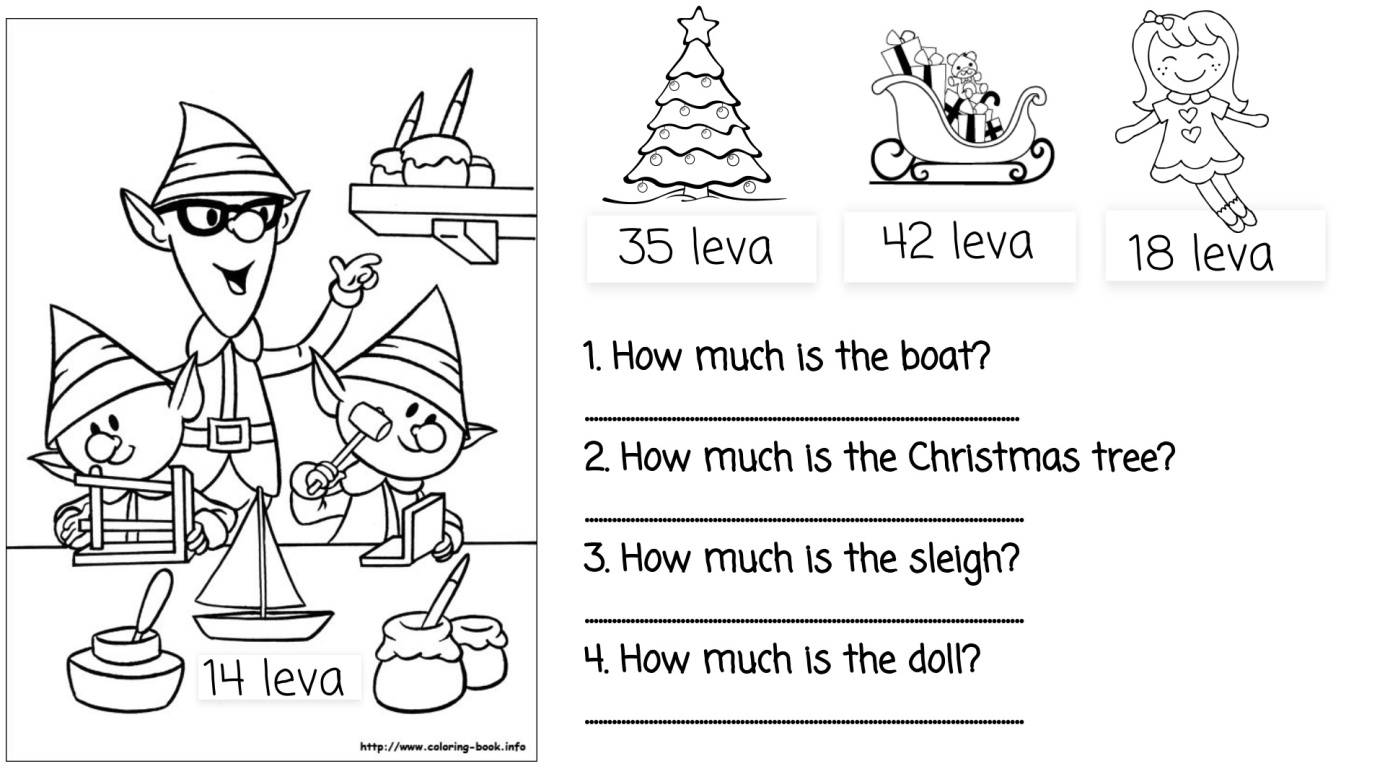 6. Свържете думите с картинките и преведете на български. Използвайте QR кода за достъп към флашкартите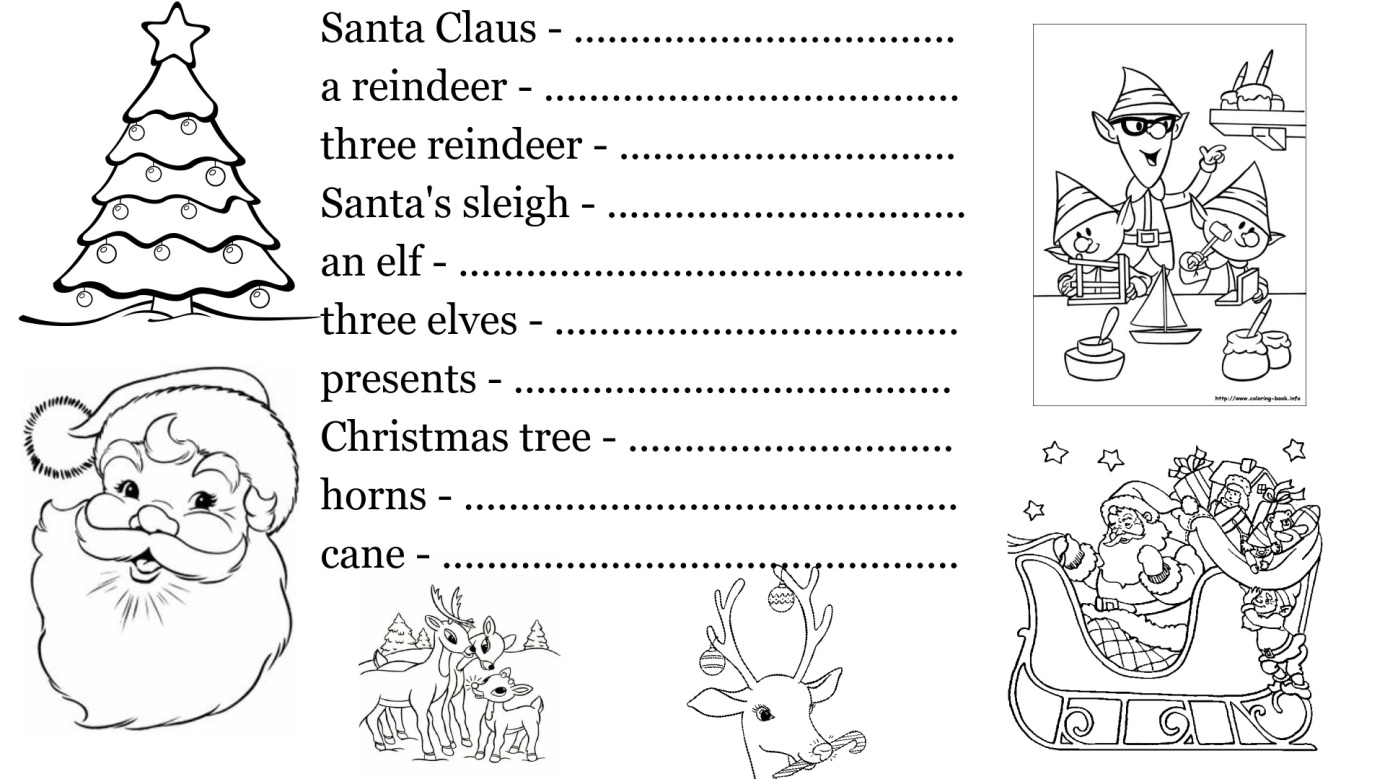 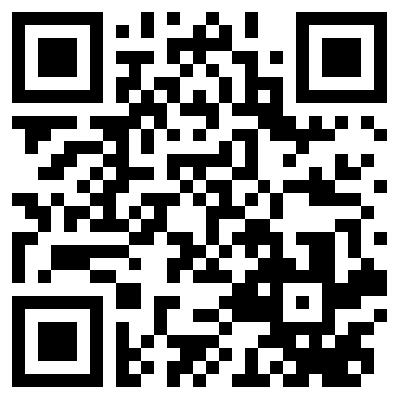 